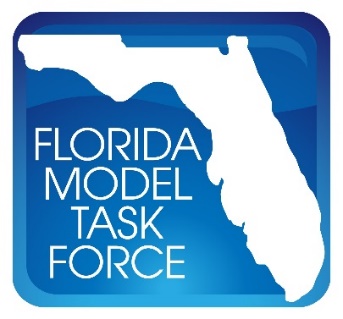 Date: 			Tuesday, September 1, 2020Time: 			2:00 P.M. – 3:00 P.M. ESTWhere:	Web ConferenceMeeting started - 2:00pm2020 Employment data method and licensing – Dun & BradstreetData CloudConsistently ensure access to customers through trade partnerships.Updated over five million times a day, providing real-time business data.D-U-N-S NumberUnique identification number for business identification at the site level.Employment.Revenue.Industry classification.Provided a snapshot of 1.5 million records for the State of Florida for January, June, and preparing to provide a snapshot for September for analysis of impacts from the COVID-19 pandemic.EconoVue software service merges data visualization, interactive mapping, extensive filtering, and location-based management tools to review the 2020 Dun & Bradstreet datasets.QuestionsHow is the data adjusted for self-employment?Depends on whether they have activity from that business.A lot of actual data and model data that is based on each industry.Granger Huntress to pass information along to Frank to disperse to the Committee. Action Item:Granger Huntress to provide information along to Frank Tabatabaee to be dispersed to the Committee. Origin-Destination Study – Daniel Miller, RK&KSubcommittee developed to determine potential O-D data sources, how they are collected, and what services they provide.For more detailed information, refer to the presentation.Commercial:StreetLight;AirSage;License plate surveys;Helicopter/Drone (SkyComp);American Transportation Research Institute (ATRI);IHS Tourism Data;Uber Movement;Moonshadow/WeJo;Bluetooth;Strava;InfoGroup; andCredit Card Data.Government:Travel diary;National Household Travel Survey (NHTS);Longitudinal Employer-Household Dynamics (LEHD);Freight Analysis Framework (FAF);Department of Motor Vehicles (DMV);Weigh in Motion (WIM);Video Cameras; andSunpass/E-Pass.Social Media:Four Square;Twitter;Instagram/Facebook; andLinkedIn.Questions/CommentsLOCUS data product available from Cambridge Systematics.Origin-destination flow data from app data.Location-based app data aggregated by a third party.Florida Department of Transportation (FDOT) recently purchased HERE data for bicycle-pedestrian movement.Census Timeline – Krishnan Viswanathan, Cambridge SystematicsFor more detailed information, refer to the presentation.Changes between 2010 and 2020 CensusUse of the internet as a tool for data collection.Aerial imagery to confirm address reduces the number of field workers verifying addresses.Fewer Census takers.Census Timeline: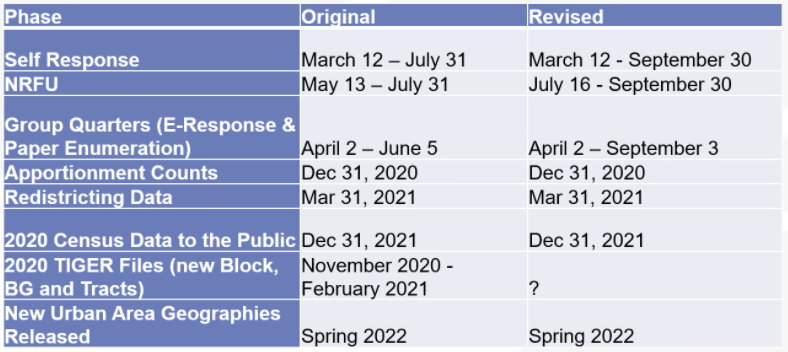 Given that end of counts has been moved up by one month, from October to September, lawsuits have been filed protesting the change, arguing that this will seriously impact counts.Serious concerns regarding the quality of the 2020 data due to the Census Bureau cutting corners in quality checks.Northwest Florida is currently the furthest behind target for Census responses in Florida.Transportation Model Platform Update – Thomas Hill, FDOTMicrosimulation: VISSIMAnnual Statewide VISSIM subscription.200 licenses available for FDOT, the Turnpike, and MPOs.Current licenses.Existing licenses will become inactive.All licenses governed under this agreement.Use of other microsimulation software packages.Does not preclude the use of other packages.Benefits.Central Office training and support focus on VISSIM.Cost savings.Support from.Executive team.District Secretaries.The following package was purchased.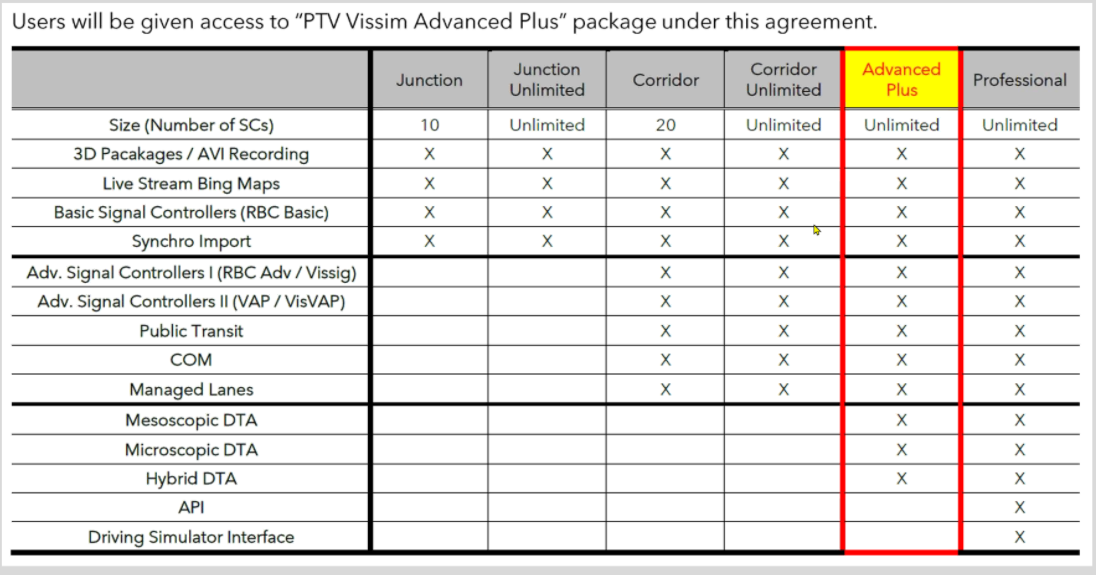 Plan Forward.VISSIM will be marketed and messaged to other offices/departments, serving to bridge the gap between modeling and other entities, such as PD&E, traffic operations, etc.Macrosimulation:VISUM,Had encumbered money for both VISUM and VISSIM, but things were complicated by the COVID-19 pandemic.Currently working through Central Office and the Federal Highway ..Administration (FHWA) to acquire the funds and software.TransCAD.Plan to offer this software as a flexible alternative to the PTV primary.Will also include Transmodeler SE.Administrative services.District-level/MPO-level interviews.What do they want or prefer during this process?Conversion schedule reviewSequence, priority, timeline, duration, delivery date, coordination, buffer time.Website/user forum for idea exchanged to be hosted by the Model Task Force (MTF).Standardized procedures for all Districts to approve and release the converted modelTraining to be offered.Will be holding Cube as a buffer for the next two years.Comments – MembersHow is the rollout for VISSIM/VISUM going to be done across the state?Currently developing a rollout plan with a subcommittee of the Model Advancement Committee.Looking at a two-year window for the conversion and rollout process.Will take at least a year to get all models converted and validated.Meeting adjourned - 3:06pmAttendeeAgencyAlvimarie CoralesSarasota/Manatee MPOChris WiglesworthFDOT Central OfficeChristopher SimpronFDOT District 1Dan BeatyHNTBDan MacmurphyTraf-O-DataDaniel MillerRK&KDanyu ShiBCC EngineeringDavid FarmerMetro Forecasting ModelsDonnie ArbeauCentral Florida RPCElaine MartinoMartino PlanningFrank TabatabaeeFDOT Central OfficeGary KramerEmerald Coast Regional CouncilGranger HuntressDun & BradstreetHeather LuptonCambridge SystematicsJasmine BlaisMetroPlan OrlandoJeanette BerkGannett FlemingJerry GrahamTraf-O-DataJongson WonPTV GroupJustin WoodardDun & BradstreetKrishnan ViswanathanCambridge SystematicsMakarand GawadeHDRNancy SimpsonSarasota/Manatee MPOPaul FlavienBroward MPORichard PascoeStantecRichard RanckHillsborough CountyRob SchifferFuturePlanRoberto MiquelWRASheldon HarrisonCambridge SystematicsSoliman SalemCity of JacksonvilleSrin VaranasiCorradino GroupSteve InfantiTindale OliverSungRyong HanBCC EngineeringTanner MartinHDRTerry CorkeryFDOT Central OfficeThomas HillFDOT Central OfficeZhong-Ren PengUniversity of Florida